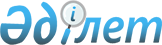 Об обеспечении равных условий доступа хозяйствующих субъектов государств – членов Евразийского экономического союза, осуществляющих деятельность в сфере производства и реализации продукции легкой промышленности, к участию в государственных (муниципальных) закупкахРекомендация Коллегии Евразийской экономической комиссии от 24 апреля 2017 года № 10
      Коллегия Евразийской экономической комиссии в целях реализации пункта 3 плана мероприятий по развитию легкой промышленности государств – членов Евразийского экономического союза на 2015 – 2016 годы, утвержденного Решением Евразийского межправительственного совета от 29 мая 2015 г. № 3, Основных направлений промышленного сотрудничества в рамках Евразийского экономического союза, утвержденных Решением Евразийского межправительственного совета от 8 сентября 2015 г. № 9 (далее – Основные направления), в соответствии с пунктом 7 статьи 92 Договора о Евразийском экономическом союзе от 29 мая 2014 года, пунктом 2 Протокола о промышленном сотрудничестве (приложение № 27 к указанному Договору)  
      рекомендует с даты опубликования настоящей Рекомендации на официальном сайте Евразийского экономического союза:  
      1. Правительствам государств – членов Евразийского экономического союза обеспечить равные условия доступа хозяйствующих субъектов государств – членов Евразийского экономического союза, осуществляющих деятельность в сфере производства и реализации продукции легкой промышленности, к участию в государственных (муниципальных) закупках чувствительных товаров легкой промышленности по перечню согласно приложению. 
      2. Коллегии Евразийской экономической комиссии совместно с государствами-членами: 
      а) осуществлять мониторинг реализации мероприятий, направленных на обеспечение равных условий доступа хозяйствующих субъектов государств-членов, осуществляющих деятельность в сфере производства и реализации продукции легкой промышленности, к участию в государственных (муниципальных) закупках чувствительных товаров легкой промышленности, указанных в приложении к настоящей Рекомендации; 
      б) учесть результаты указанного в подпункте "а" настоящего пункта мониторинга при внесении изменений в приложение № 2 к Основным направлениям.   ПЕРЕЧЕНЬ 
чувствительных товаров легкой промышленности 
государств – членов Евразийского экономического союза 
      Пряжа и нити 
      Ткани и постельное белье
      Технический текстиль 
      Ковры и ковровые изделия
      Изделия трикотажные чулочно-носочные
      Одежда, в том числе: пуловеры, кардиганы трикотажные 
      предметы одежды и прочие изделия из натурального меха
      7. Чемоданы и сумки 
      8. Выделанная кожа 
      9. Обувь и части обуви 
					© 2012. РГП на ПХВ «Институт законодательства и правовой информации Республики Казахстан» Министерства юстиции Республики Казахстан
				
      Председатель Коллегии 
Евразийской экономической 
комиссии

Т. Саркисян 
ПРИЛОЖЕНИЕ 
к Рекомендации Коллегии 
Евразийской экономической комиссии 
от 24 апреля 2017 г. № 10 